                                                   МБОУ СОШ с. КАРМАН	   План   работы с одаренными детьми по               математике в 6 классе на 2022-2023 учебный год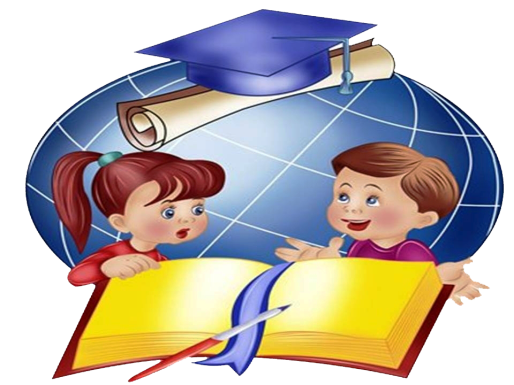                                                                      Учитель математики: ЦаллаеваЭ.Э.     План  работы с одаренными детьми по математике на 2022-2023 учебный годВведение В современном российском обществе возрастает потребность в людях неординарно мыслящих, творческих, активных, способных нестандартно решать поставленные задачи и формулировать новые, перспективные цели. Годы кризиса в России негативно отразились на интеллектуальном уровне образования. Установка на массовое образование снизила возможность развития интеллектуального ресурса, и только современная реформа образования в России позволила вновь обратиться к поддержке одаренных детей, ведь талантливая молодежь – это будущая национальная, профессиональная элита. Современная педагогика также выделяет работу с одарёнными детьми одним из основных положений педагогической системы в рамках ФГОС. Цель: уделять особое внимание психолого–педагогической поддержке одарённых (мотивированных детей), ранней диагностики интеллектуальной одарённости, усиление научно – методического сопровождения по данному направлению; исходить из принципа: каждый ребёнок от природы одарён по-своему.Задачи: - предусматривать степень и метод самораскрытия одарённых обучающихся, умственное, эмоциональное, социальное развитие и индивидуальное различие обучающихся;- удовлетворение потребности в новой информации (широкая информационно – коммуникативная адаптация);- помощь одарённым детям в самораскрытии (их творческая направленность, самопрезентация в отношениях).Принципы работы с одаренными детьми в сфере образования: 1. Принцип развивающего и воспитывающего обучения (цели, содержание и методы обучения должны способствовать познавательному развитию, а также воспитанию личностных качеств учащихся).2. Принцип индивидуализации и дифференциации обучения (цели, содержание и процесс обучения должны как можно более полно учитывать индивидуальные и типологические особенности учащихся).3. Принцип учета возрастных возможностей (соответствие содержания образования и методов обучения специфическим особенностям одаренных учащихся на разных возрастных этапах).Работа с одаренными в разных областях и способными учащимися, их поиск, выявление и развитие является одним из важнейших аспектов деятельности школы. Такие дети имеют более высокие по сравнению с большинством интеллектуальные способности, восприимчивость к учению, творческие возможности и проявления; доминирующую активную познавательную потребность; испытывают радость от добывания знаний.             Условно мы выделяем три категории одаренных детей: Дети с необыкновенно высоким общим уровнем умственного развития при прочих равных условиях (такие дети чаще всего встречаются в дошкольном и младшем школьном возрасте).Дети с признаками специальной умственной одаренности – в определенной области науки, искусства, спорта и др. видах деятельности (подростковый образ).Учащиеся, не достигающие по каким-либо причинам успехов в учении, но обладающие яркой познавательной активностью, оригинальностью психического склада, незаурядными умственными резервами (чаще встречаются в старшем школьном возрасте).             Условия успешной работы с одаренными учащимисяОсознание важности этой работы каждым членом коллектива и усиление в связи с этим внимания к проблеме формирования положительной мотивации к учению.Создание и постоянное совершенствование методической системы работы с одаренными детьми.Признание коллективом педагогов и руководством школы того, что реализация системы работы с одаренными детьми является одним из приоритетных направлений работы УО.Формы работы с одаренными учащимися:групповые занятия с сильными учащимися;факультативы;кружки по интересам;конкурсы и конференции;интеллектуальный марафон;участие в олимпиадах;спецкурсы.План работы с одаренными детьми по математикена 2022– 2023 учебный годХарактеристика учеников: дети имеют более высокие по сравнению с большинством интеллектуальные способности, восприимчивость к учению, творческие возможности и проявления; доминирующую активную познавательную потребность; испытывают радость от добывания знаний.Цель: формирование у школьников целостного видения мира и понимание места и роли человека в этом мире, превращение всей получаемой учащимися в процессе обучения информации в личностно значимую для каждого ученика; развитие и выработка социально ценностных компетенций у учащихся; углубление знаний по математике, совершенствование навыков работы в решении задач; развитие творческого потенциала и навыков исследовательской деятельности.Темы проектных работ:-Числа  великаны и числа малютки. -Как люди научились считать. -История возникновения положительных и отрицательных чисел.-История возникновения обыкновенных и десятичных дробей.-История календаряИсточники:Ӏ.Нормативно-правовая  база  организации работы с одарёнными детьми .1 Электронный ресурс  Министерства образования и науки. сайт http://standart.edu.ru/.2. «Федеральный Государственный Образовательный Стандарт», утвержден  приказом от 17 декабря 2010 года Министерства образования и науки РФ. сайт http://standart.edu.ru/.3. Концепции духовно-нравственного развития и воспитания личности гражданина России».http://standart.edu.ru/.4. Концепция поддержки одаренных детей. Режим доступа: [http://www.menobr.ru/materials/164/30058/ӀӀ. Основные понятия: индивидуальность, способность, одаренность, талант, одаренные дети и детская одаренность. Психологические особенности одаренных детей.1. Азарова Л.Н. Работа с одаренными детьми. - Москва, 20102.Иванова Е. А Психологические особенности одаренных детей и их психолого-педагогическое сопровождение. -  Москва 2006 год.3. Леднева С.А. Детская одаренность глазами педагогов.  Начальная школа.- 2003.-№ 14. Савенков А.И. Проблемы и психология детской одаренности. - М., 2010.5. Уласевич С.А. Одарённые дети. - Москва. 2008 год.6. Хуторской А.В. Развитие одаренности школьников: Методика продуктивного обучения: Пособие для учителя. – М., 2000. При работе с одаренными детьми придерживаюсь следующих рекомендаций:1. Постарайтесь создать благоприятную атмосферу работы с детьми. Будьте доброжелательными, не критикуйте. Одаренные дети наиболее восприимчивы.2. Стимулируйте ученика, хвалите, не бойтесь поставить оценку на балл выше, но не наоборот.3. Экспериментируйте на уроке. Не бойтесь оказаться смешными и в то же время докажите, что вас нужно уважать, а не бояться.4. Позволяйте детям вести себя свободно и задавать вопросы. Если ребенок чем-то интересуется, значит, он думает, а если он думает, значит, учитель кое-чего достиг. После окончания школы, ученик может чего-то достичь, или просто стать хорошим человеком, и, следовательно, учитель свои обязанности выполнил.Развитие личности невозможно без развития его творческого потенциала. Поэтому и внеклассная работа способствует творческому развитию учащихся. Особенно большую роль играют недели математики, включающие различные формы работы: конкурсы, олимпиады, КВН, викторины, аукционы и т.д., где творческие, талантливые дети раскрывают свои способности в полной мере. Стремление помериться своими силами, проверить знания, умения. Навыки в соревновании с друзьями, нести ответственность за команду, желание заслужить одобрение сверстников, придают этим видам деятельности мотивированный характер. А ведь именно на этом этапе следует предлагать как можно больше занимательного и интересного материала. Важна и самостоятельная работа ребенка, т.к. в ходе самостоятельной работы каждый ученик непосредственно соприкасается с усваиваемым материалом, концентрирует своё внимание, мобилизуя все резервы интеллектуального, эмоционального и волевого характера.СПИСОК ДЕТЕЙ С ПОВЫШЕННОЙ МОТИВАЦИЕЙСогласовано   УтверждаюЗаместитель директора по ВР     Директор ОУЦаракова А.А.________________   СозаеваЭ.Ю._____________________«_________»_____________20___   «________»________________20_____№п/пСодержание мероприятияСроки проведенияИзучение интересов и склонностей обучающихся; уточнение критериев всех видов одарённости. Формирование списков обучающихся(практическое занятие)СентябрьРазработка тематики проектных  работ, составление плана работы.СентябрьПодготовка к школьному этапу Всероссийской олимпиады школьниковСентябрь-октябрьПодготовка учащихся к участию в дистанционных конкурсах различного уровня (заочные олимпиады и викторины по математики).в течение года Привлекать одаренных, мотивированных учащихся к осуществлению помощи слабоуспевающим в классе.в течение года Обучение работе со справочной, дополнительной литературой, интернет - ресурсами.в течение годаРабота над исследовательскими работами и их публикации.Сентябрь - январьПодготовка и проведение Международного математического конкурса – игры «Кенгуру»МартПодготовка и проведение Недели математикиМартПодбор заданий повышенного уровня сложности для одарённых детейВ течение годаСоздание в кабинете картотеки материалов повышенного уровня сложностиВ течение годаИндивидуальные занятия.В течение годаАнализ работы с одаренными учащимися за 2022 – 2023 учебный год, перспективы в работе на 2023-2024 учебный год.майПримерный план и тематика занятий № Темы занятий Количество часов 1 Математические игры 3час. 2 Числовые задачи 3 час.3 Задачи на проценты 4 час.4 Логические задачи 4 час. 5 Текстовые задачи 5 час. 6 Задачи на делимость 4час. 7 Задачи на принцип Дирихле 4 час. 8 Задачи на инвариант 3 час.9 Задачи с геометрическим содержанием 4 час.№Ф.И.О.  класс1Бекоев Руслан62Сосранов Скиф63Царукаева Кира6